WzórDANE WNIOSKODAWCY:Nazwa podmiotu: .......................................................................................................Adres siedziby: ...........................................................................................................Telefon, fax : ...................................... e-mail: .............................................................WNIOSEKO WYDANIE ZAŚWIADCZENIA O WPISIE DO EWIDENCJI UKS/STOWARZYSZEŃ KULTURY FIZYCZNEJ*Na podstawie art. 4 ust. 4 i ust. 7 ustawy z dnia 25 czerwca 2010 r. o sporcie (t.j. Dz.U. z 2020r. poz. 1133) zwracam się o wydanie zaświadczenia o wpisie do Ewidencji Uczniowskich Klubów Sportowych/Klubów Sportowych działających w formie Stowarzyszenia, których statuty nie przewidują prowadzenia działalności gospodarczej/ Ewidencji Klubów sportowych, związków sportowych, stowarzyszeń kultury fizycznej* prowadzonej przez Starostę Zawierciańskiego.Aktualny skład Zarządu:…………………………….		………………………..                 Imię i nazwisko			    pełniona funkcja…………………………….		………………………..   Imię i nazwisko			   pełniona funkcja…………………………….		………………………..   Imię i nazwisko			   pełniona funkcja…………………………….		………………………..   Imię i nazwisko			   pełniona funkcja…………………………….		………………………..   Imię i nazwisko			   pełniona funkcjaOświadczamy, że zapoznaliśmy się z Klauzulą Informacyjną dotyczącą przetwarzania naszych danych osobowych przez Starostwo Powiatowe w Zawierciu.………………………………………..				……………………………….Miejscowość, data                                                                                        Podpis osoby uprawnionej* Niepotrzebne skreślićKlauzula informacyjnaW związku z przetwarzaniem Pani/Pana danych osobowych informujemy - zgodnie z art. 13 ust. 1 i ust. 2 Rozporządzenia Parlamentu Europejskiego i Rady (UE) 2016/679 z dnia 27.04.2016 r. w sprawie ochrony osób fizycznych w związku z przetwarzaniem danych osobowych i w sprawie swobodnego przepływu takich danych oraz uchylenia dyrektywy 95/46/WE (ogólne rozporządzenie o ochronie danych) (Dz. Urz. UE L z 04.05.2016 r., Nr 119, s. 1), zwnego dalej w skrócie „RODO”, iż:I. Administrator danych osobowych.Administratorem Pani/Pana danych osobowych jest Starosta reprezentujący Zarząd Powiatu Zawierciańskiego, z siedzibą władz w Starostwie Powiatowym w Zawierciu, 42-400 Zawiercie, ul. Sienkiewicza 34.II. Inspektor Ochrony Danych.Administrator wyznaczył Inspektora Ochrony Danych, z którym może się Pani/Pan skontaktować 
w sprawach związanych z ochroną danych osobowych, w następujący sposób:pod adresem poczty elektronicznej iod@zawiercie.powiat.pl,pisemnie na adres siedziby Administratora.III. Podstawa prawna i cele przetwarzania danych osobowych.Dane będą przetwarzane w celu wydania decyzji/zaświadczenia o wpisie do Ewidencji Klubów Sportowych / Uczniowskich Klubów Sportowych działających w formie stowarzyszenia, których statuty nie przewidują prowadzenia działalności gospodarczej  na podstawie ustawy z dnia 25 czerwca 2010 r. o sporcie, ustawy                     z dnia 7 kwietnia 1989 r. Prawo o stowarzyszeniach oraz Rozporządzenia Ministra Sportu i Turystyki z dnia 18 października 2011 r. w sprawie ewidencji klubów sportowych.IV. Odbiorcy danych osobowychDane mogą być przekazywane lub udostępniane podmiotom upoważnionym na podstawie i w granicach prawa w celu prawidłowej realizacji usług określonych w ustawach.V. Przekazywanie danych osobowych do państw trzecich – poza Europejski Obszar Gospodarczy.Dane nie będą przekazane do państwa trzeciego - poza Europejski Obszar Gospodarczy lub organizacji międzynarodowej. VI. Okres przechowywania danych osobowychDane osobowe przechowywane będą przez okres niezbędny do realizacji ww. celów przetwarzania, w tym również obowiązku archiwizacyjnego wynikającego z przepisów prawa zgodnie z  Rozporządzeniem Prezesa Rady Ministrów z dnia 18 stycznia 2011 r. w sprawie instrukcji kancelaryjnej, jednolitych rzeczowych wykazów akt oraz instrukcji w sprawie organizacji i zakresu działania archiwów zakładowych, chyba że przepisy szczególne stanowią inaczej. Planowany termin usunięcia wg kat. archiwalnej wynosi  BE10 – 10 lat.VII. Prawa osób, które dane dotyczą, w tym dostępu do danych osobowych.Na zasadach określonych przepisami RODO, posiada Pani/Pan prawo do żądania od administratora:dostępu do treści swoich danych osobowych,sprostowania (poprawiania) swoich danych osobowych,usunięcia swoich danych osobowych,ograniczenia przetwarzania swoich danych osobowych,a ponadto, posiada Pani/Pan prawo do wniesienia sprzeciwu wobec przetwarzania Pani/Pana danych.VIII. Prawo do cofnięcia zgody.1. Tam, gdzie do przetwarzania danych osobowych konieczne jest wyrażenie zgody, zawsze ma Pan/Pani prawo nie wyrazić zgody, a w przypadku jej wcześniejszego wyrażenia, do cofnięcia zgody. 2. Wycofanie zgody nie ma wpływu na przetwarzanie Pani/Pana danych do momentu jej wycofania.IX. Prawo wniesienia skargi do organu nadzorczegoGdy uzna Pani/Pan, iż przetwarzanie Pani/Pana danych osobowych narusza przepisy o ochronie danych osobowych, przysługuje Pani/Panu prawo do wniesienia skargi do organu nadzorczego, którym jest Prezes Urzędu Ochrony Danych Osobowych.X. Informacja o wymogu/dobrowolności podania danych oraz konsekwencjach niepodania danych osobowych.Podanie przez Pana/Panią danych osobowych jest wymogiem ustawowym. Jest Pan/Pani zobowiązana/y do ich podania, a konsekwencją niepodania danych osobowych będzie równoznaczne z brakiem możliwości prowadzenia ewidencji Klubów Sportowych. XI. Zautomatyzowane podejmowanie decyzji, profilowanie.Pani/Pana dane osobowe nie będą przetwarzane w sposób zautomatyzowany i nie będą profilowane.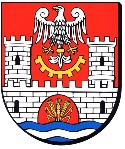 ZAŚWIADCZENIE O WPISIE DO EWIDENCJI UKSI EWIDENCJI KLUBÓW SPORTOWYCH DZIAŁAJĄCYCH 
W FORMIE STOWARZYSZENIA, KTÓRYCH STATUTY NIE PRZEWIDUJĄ PROWADZENIA DZIAŁALNOŚCI GOSPODARCZEJMiejsceStarostwo Powiatowe w ZawierciuWydział Promocji Powiatu i Współpracy z NGO, pok. 318ul. Sienkiewicza 34, 42-400 ZawiercieGodziny pracy: poniedziałek 700-  1600  wtorek, środa, czwartek 700-1500, piątek 700-1400Informacjatel. (0 32) 67 107 10 do 12 w. 453, 32 45 07 160,  tel./fax (032) 67 219 71e-mail: wpromocji@zawiercie.powiat.plWymagane dokumentyWniosek o wydanie zaświadczenia.ZałącznikiWniosek o wydanie zaświadczenia o wpisie do ewidencji UKS/Klubów sportowych działających w formie stowarzyszenia, których statuty nie przewidują prowadzenia działalności gospodarczejOpłatyOpłata skarbowa - 17,00 zł; UKS – zwolnione z opłat (art. 2 ust.1 pkt. 1 lit. g ustawy o opłacie skarbowej)Termin załatwienia sprawy 7 dni.Tryb odwoławczyNie ma zastosowaniaUwagin/dOpisPodstawa Prawna:Ustawa z dnia 14 czerwca 1960 r. Kodeks Postępowania Administracyjnego (t.j.  Dz.U. z 2021 r. poz. 735)Ustawa o sporcie z dnia 25 czerwca 2010 r. (t.j. Dz.U. z  2020 r. poz. 1133)Ustawa z dnia 7 kwietnia 1989 r. Prawo o stowarzyszeniach (t.j.  Dz.U. z 2020 r. poz. 2261)Ustawa z dnia 16 listopada 2006 roku o opłacie skarbowej (t.j. Dz.U.     z 2020 r. poz. 1546)Rozporządzenia Ministra Sportu i Turystyki z dnia 18 października 2011 r. w sprawie ewidencji klubów sportowych